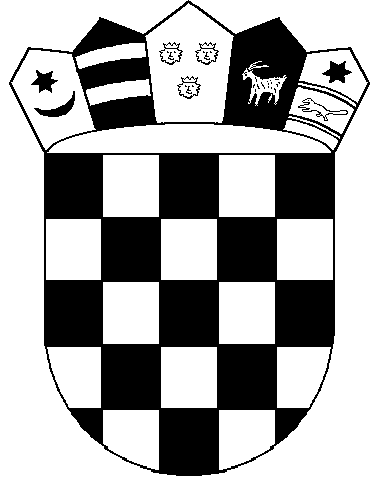 REPUBLIKA HRVATSKAMINISTARSTVO UNUTARNJIH POSLOVAPOLICIJSKA UPRAVA ZADARSKAKomisija za provedbu oglasa za prijam namještenika  na neodređeno vrijeme
u Ministarstvo unutarnjih poslova, Policijsku upravu zadarsku, o b j a v l j u j e                               POZIV ZA RAZGOVOR (intervju) KANDIDATIMAkoji su podnijeli pravovremene i potpune prijave te ispunjavaju formalne uvjete iz ponovljenog Oglasa, objavljenog dana 08. 11. 2023. godine u „Narodnim novinama“ broj: 134/2023 i na web stranicama Policijske uprave zadarske, te dana 09.11. 2023. na web stranicama Ministarstva pravosuđa i uprave te Hrvatskog zavoda za zapošljavanje u Zadru i to za radna mjesta:SLUŽBA PRAVNIH, FINANCIJSKIH I TEHNIČKIH POSLOVAOdjel materijalno-financijskih poslova– djelatnik na tekućem održavanju – domar - 2 izvršiteljaStručni uvjet:– srednja stručna sprema, srednja strukovna škola.    2. SLUŽBA PRAVNIH, FINANCIJSKIH I TEHNIČKIH POSLOVAOdjel za tehniku- perač vozila – 1 izvršiteljStručni uvjet:- osnovna škola ili niža stručna spremaRazgovor (intervju) sa kandidatima će se održati dana 05. 12. 2023. godine (utorak)  s početkom u 09,00 sati, u Policijskoj upravi zadarskoj, na adresi Ulica bana Josipa Jelačića 30, Zadar.Kandidati koji udovoljavaju uvjetima iz oglasa, bit će obaviješteni i osobno telefonom.Osoba koja nije podnijela pravovremenu ili potpunu prijavu ili ne ispunjava formalne uvjete iz oglasa, ne smatra se kandidatom prijavljenim na oglas, o čemu će joj biti dostavljena pisana obavijest u kojoj se navode razlozi zbog kojih se ne smatra kandidatom prijavljenim na oglas.PRAVILA RAZGOVORA (INTERVJUA)Po dolasku na razgovor (intervju), od kandidata će biti zatražena odgovarajuća identifikacijska isprava radi utvrđivanja identiteta.Kandidat koji ne može dokazati identitet, osobe za koje je utvrđeno da ne ispunjavaju formalne uvjete propisane oglasom kao i osobe za koje se utvrdi da nisu podnijele potpunu prijavu sa svim prilozima, ne mogu pristupiti razgovoru.Komisija kroz razgovor (intervju) s kandidatima utvrđuje osobnu prezentaciju i vještine komuniciranja, vještine interpersonalnih odnosa, motivaciju i osobne ciljeve kandidata za rad.Rezultati razgovora (intervjua) vrijednuju se bodovima od 0 do 10. Bodovi se mogu utvrditi decimalnim brojem, najviše na dvije decimale. Smatra se da je kandidat zadovoljio na intervjuu ako je dobio najmanje 5 bodova.              KOMISIJA ZA PROVEDBU OGLASA  ZA PRIJAM NAMJEŠTENIKANA NEODREĐENO VRIJEME U MINISTARSTVO UNUTARNJIH POSLOVAPOLICIJSKU UPRAVU ZADARSKU